Januar 2024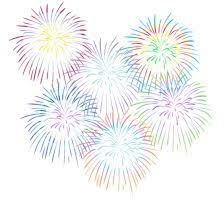 Vi ønsker dere alle et riktig godt nytt år!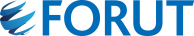 MandagTirsdagOnsdagTorsdagFredag11. Nyttårsdag. Barnehagen er stengt2Velkommen til nytt barnehageårBibelsamling:Den bortkomne sauen.3SvømmingSpråkgrupperLek4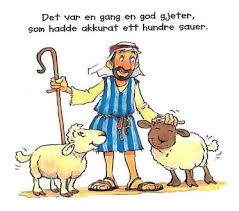 5SpråkgrupperLekprosjekt8Femårsklubben:Vi møter Hamphless, en fem år gammel gutt fra Malawi.Solklubben:Vi blir kjent med Hamphless og livet hans i Malawi. Barna lager noe som skal selges på innsamlingsaksjonen. Knøttene: Lek/aktivitetSamling denne måneden: FORUT9Venneklubben:Turdag – ta på ullKnøttene:Vi ser film om Hamphless fra Malawi.Maleaktivitet.10SvømmingSpråkgrupperLek11Vi ser film fra Malawi og filosoferer over hva vi har sett, likheter og ulikheter o.l..Solkluben: Får høre om tanten og onkelen til Hamphless som dyrker mais, peanøtter og sukkerrør. Barna lager ferdig det de startet på til auksjonen.Knøttene:Turdag – ta på ull12Språkgrupper Lekprosjekt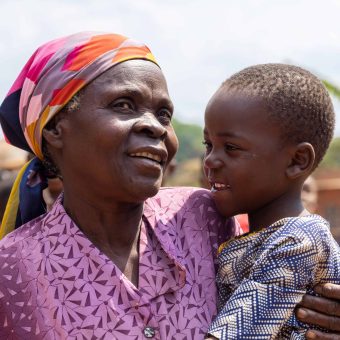 15Femårsklubben:Vi hører mer om Hamphless og lager noe vi kan selge på innsamlingaksjonen.Solklubben: Vi får høre om Hamphless som skal på marked. Barna får ha sitt eget marked i barnehagen. Knøttene: Lek/aktivitetVenneklubben:Turdag – ta på ullKnøttene: Reise gjennom jungelen og møte forskjellige dyr.SvømmingSpråkgrupperLek 18Femårsklubben:Vi fortsetter på det vi skal selge til inntekt for Forut.OppgavebokSolklubben: Vi får høre om Hamphless som skal ut på båttur. Barna drar på sin egen lille tur i barnehagen. Knøttene:Turdag – ta på ull19SpråkgrupperLekprosjekt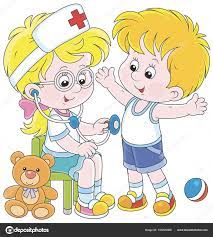 22Alle gruppene baker til Forut – HavrekjeksKnøttene: Lek/aktivitet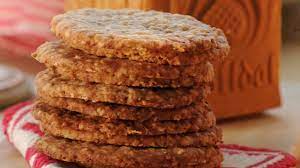 23Venneklubben:Turdag – ta på ullKnøttene:Lage dyr fra Malawi.24SvømmingSpråkgrupperLek25Venneklubben:Barna får reise til Malawi. Knøttene:Turdag – ta på ull26SpråkgrupperLekprosjekt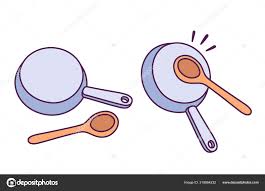 2930Venneklubben:Turdag – ta på ull31SvømmingSpråkgrupperLekForut – innsamlingsaksjon 15.00 – 16.30 for foreldre, søsken og besteforeldre.